БОЙОРОК                                         № 08                          РАСПОРЯЖЕНИЕ03 март 2022йыл                                                                 03 марта 2022 годаО подготовке населенных пунктов, хозяйственных строений, мостов, и других сооружений к безаварийному пропуску паводка 2022 годаВ целях обеспечения своевременной и качественной подготовки гидротехнических сооружений, мостов, коммунально-энергетических сетей, инженерных коммуникаций, организаций к пропуску ледохода и подъему уровня рек в период весеннего половодья на территории сельского поселения Каинлыковский сельсовет муниципального района Бураевский район Республики Башкортостан в 2022 году, а также во исполнения Распоряжения Главы Администрации МР Бураевский район РБ № 63 от 01.03.2022 г. и защиты населения, сохранения материальных ценностей на затапливаемых территориях:Утвердить:- состав противопаводковой комиссии сельского поселения Каинлыковский сельсовет муниципального района Бураевский район Республики Башкортостан (Приложение № 1);- состав комиссии по определению размера нанесенного материального ущерба при возникновении ЧС (Приложение № 2);- план мероприятий по безаварийному пропуску весеннего половодья на территории сельского поселения Каинлыковский сельсовет муниципального района Бураевский район в 2022 году (Приложение № 3);- план по проведению весеннего половодья в 2022 году по предприятиям сельского поселения (Приложение № 4).Предложить руководителям хозяйств, предприятий и организаций расположенных на территории сельского поселения:на период прохождения паводка на местах создать противопаводковые комиссии, аварийные бригады во главе первых руководителей, разработать на каждом предприятии и организации планы мероприятий по пропуску весеннего паводка;- предложить директору МОБУ СОШ д.Каинлыково Юзлекаеву Р.Н. провести дополнительный инструктаж родителям и обучающимся по запрету выхода на лед.Предложить руководителям организаций, предприятий:выделить по заявкам противопаводковой комиссий технику (транспортные, землеройные, погрузочные машины) для проведения мероприятий по обеспечению сохранности муниципального и иного имущества. Рекомендовать руководителям предприятий и организаций обеспечить до начала паводка выполнения мероприятий по предотвращению затопления и порчи имущества, загрязнения водоемов. Контроль за исполнением данного распоряжения оставляю за собой.Глава сельского поселения                                                М. М. ФазлыевСОСТАВпротивопаводковой комиссии сельского поселенияФазлыев М. М.	- глава сельского поселения, председатель комиссии;Юзлекаев Р. Н.     - директор МОБУ СОШ д. Каинлыково (по согласованию), заместитель председателя комиссии;Ганиева Э. М.            - управляющий делами администрации сельского поселения,                                             секретарь комиссии;Члены комиссии:1. Гадельшина Г. Р.	-   фельдшер Кулаевского ФАП (по согласованию);2. Давлетгараева Г. Г. -фельдшер Каинлыковского ФАП (по согласованию);3. Шакирова Л. Н.  -     фельдшер Карабаевского ФАП (по согласованию);4. Тагиров Р. Н.     -      директор ООО «Каратамак» (по согласованию);5. Гилемшин И. Л.  -    Глава К(Ф)Х ИП Гилемшин И. Л. (по согласованию);6. Шакиров Д. Н.     -    Глава К(Ф)Х ИП Шакиров Д. Н., староста д. Бигиняево                                        (по согласованию);7. Шамсияров М. Ф. -  Глава К(Ф)Х ИП Шамсияров М. Ф. (по согласованию);8. Шаехов А. Р.	-  УУП ОВД по Бураевскому району (по согласованию);9. Фархутдинов И.Г. -  слесарь Бураевского участка филиала "Бирскгаз"                                         (по согласованию);10. Насибуллин В. Ф. - ветврач Каинлыковского ветучастка (по согласованию); 11.Гайфуллин Р.Р.     -   мастер по добычи нефти и газа южарланский цех добычи                                        нефти и газа НГДУ Арланнефть Башнефть Добыча (по согласованию);12. Ситдиков Р.И.  -      староста д. Каинлыково (по согласованию);13. Хазиев И. Р.  -         староста д. Саитбаево (по согласованию);14. Фаздинова З. Н. -  староста д. Карабаево (по согласованию);15. Саетгалиева Ф. А.- староста д. Кулаево (по согласованию);16. Фазылбиков А. Ф.- староста д. Сибирганово (по согласованию).Управляющий делами				Э. М. ГаниеваПриложение № 2к распоряжению главы сельского поселения  Каинлыковский сельсовет   муниципального района Бураевский районРеспублики Башкортостан от 03 марта 2022 года № 08Состав комиссиипо оценке ущерба в результате ЧС вызванный паводком          Управляющий делами		                          Э. М. Ганиева			ПЛАН МЕРОПРИЯТИЙпо безаварийному пропуску весеннего половодьяна территории сельского поселения Каинлыковский сельсовет муниципального района Бураевский район в 2022 годуУправляющий делами					Э. М. ГаниеваПриложение № 4к распоряжению главы сельского поселенияКаинлыковский сельсовет муниципального района Бураевский район Республики БашкортостанРеспублики Башкортостан от 03 марта 2022 года № 08ПЛАНмероприятий по проведению весеннего половодьяи пропуску ледохода на реках в 2022 году по сельскому поселению Каинлыковский сельсовет муниципального района Бураевский районУправляющий делами                                                                                         Э. М. ГаниеваПриложение к Плану мероприятий по безаварийному пропуску весеннего половодья на территориисельского поселения Каинлыковский сельсовет     муниципального района Бураевский районв 2022годуИНФОРМАЦИЯо готовности к пропуску половодья потенциально опасных гидротехнических сооруженийпо ___________________________БАШҠОРТОСТАН РЕСПУБЛИКАҺЫБОРАЙ  РАЙОНЫМУНИЦИПАЛЬРАЙОНЫНЫҢҠАЙЫНЛЫҠАУЫЛСОВЕТЫАУЫЛБИЛӘМӘҺЕХАКИМИӘТЕ452971,Ҡайынлыҡ ауылы, Йәштәр урамы, 7т.(34756)2-43-48,Adm_kainlik@mail.ru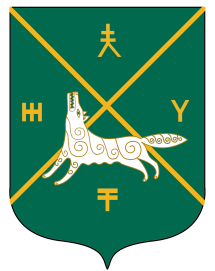 РЕСПУБЛИКА БАШКОРТОСТАНАДМИНИСТРАЦИЯСЕЛЬСКОГО ПОСЕЛЕНИЯКАИНЛЫКОВСКИЙ СЕЛЬСОВЕТМУНИЦИПАЛЬНОГО РАЙОНАБУРАЕВСКИЙ РАЙОН452971,д.Каинлыково,ул.Молодежная, 7т.(34756)2-43-48,Adm_kainlik@mail.ruПриложение № 1к распоряжению главы сельского поселения Каинлыковский сельсоветмуниципального района Бураевский районРеспублики Башкортостан от 03 марта 2022 года № 08№ п/пФ.И.О.ДолжностьДолжность1.Фазлыев М.М.Глава сельского поселения Каинлыковский сельсовет муниципального района Бураевский районПредседатель комиссии2.Сафин С.А.Главный архитектор администрации муниципального района Бураевский район РБ (по согласованию)Член комиссии(по согласованию)3.Галинурова Э.М.Главный специалист подразделения государственной статистики г.Бирск в Бураевском районе (по согласованию)Член комиссии(по согласованию)4.Хасанова Э.М.Начальник Бураевского территориального участка Дюртюлинского филиала ГУП «БТИ РБ» (по согласованию)Член комиссии(по согласованию)5.Хабибуллина Э.Э.Главный юрисконсульт администрации муниципального района Бураевский район РБ (по согласованию)Член комиссии(по согласованию)6.Фазылов И.К.Ведущий специалист по вопросам ГО и ЧС Администрации муниципального района Бураевский район РБ (по согласованию)Член комиссии(по согласованию)7.Шамсияров Р.А.Инспектор Янаульского межрайонного ОНД и ПР УНД и ПР ГУ МЧС России по Республике Башкортостан (по согласованию)Член комиссии(по согласованию)8.Ганиева Э. М.Управляющий делами администрации сельского поселения Каинлыковский сельсовет муниципального района Бураевский районЧлен комиссииПриложение № 3к распоряжению главы сельского поселения Каинлыковский сельсоветмуниципального района Бураевский районРеспублики Башкортостан от 03 марта 2022 года № 08№п/пНаименованиемероприятийСрокиисполненияОтветственные за исполнение1.Разработать план мероприятий и утвердить в противопаводковую комиссию сельского поселения по пропуску весеннего половодьядо 13.03.2022 г.Глава сельского поселения, руководители хозяйств(все по согласованию).2.Назначить ответственных лиц на все гидротехнические сооружения, расположеннее на соответствующих территориях, в том числе за сооружения, на которые правоустанавливающие документы находятся на стадии оформления.на период половодьяГлава сельского поселения, собственники гидротехнических сооружений (все по согласованию).3.Провести обследование гидротехнических  сооружений на территории сельского поселения, оценить их готовность к безаварийному пропуску половодья с составлением акта. Произвести полную сработку гидротехнических сооружений, находящихся в аварийном состоянии. Предоставить информацию об их готовности согласно приложения к настоящему плану.до 31.03.2022 г.Администрация СП,старосты деревень, собственники гидротехнических сооружений(все по согласованию).4.Проверить готовность к пропуску половодья потенциальных источников загрязнения водных объектов, инженерных коммуникаций, мостов, дорог и других сооружений. Провести при необходимости ремонтные работы, очистить от снега кюветы и мостовые пролеты.с16.03.2022 г.Администрация СП, Бураевское ДРСУ,МБУ ДЖКХ «БуРай», руководители организаций,предприятий, СПК (все по согласованию)5.Проверить готовность сил и средств к проведению мероприятий по предупреждению и ликвидации чрезвычайных ситуаций.с16.03.2022 гАдминистрация СП, руководители организаций,предприятий, хозяйств, (все по согласованию)6.Организовать устройство временных водомерных постов для наблюдения за уровнем воды в реках, представляющих угрозу подтопления прилегающей территории населенных пунктовдо 20.04.2022 г.Администрация СП, старосты деревень (все по согласованию)7.Определить населенные пункты, складские хозяйства, животноводческие фермы, мосты и т.п. которые могут быть затоплены паводковыми водами, разработать план предупредительных и спасательных работ по объектам, организовать дежурства.до 20.03.2022 г.Администрация СП, руководители хозяйств(по согласованию).8.Провести инструктаж всех работников, задействованных на пропуске половодья. Организовать дежурства ответственных лиц.с 16.03.2022 г. Администрация СП, руководители хозяйств(все по согласованию)9.Обеспечить сохранность линии связи, электропередачи, заблаговременно закрепить и установить за ними систематические наблюдение в период половодьяс 16.03.2022 г.РЭС (по согласованию),РУЭС (по согласованию)10.Завести в населенные пункты, с которыми может быть прервано сообщение, продукты питания, медикаменты, ГСМ, товары первой необходимости, корм для скота.до 16.03.2022 г.Администрация СП, старосты деревень (все по согласованию)12.Создать на время половодья запасы топлива и материалов для обеспечения бесперебойной работы предприятий, находящихся в зоне затопления, а также продуктов и предметы первой необходимости, корм для скота.до 23.03.2022 г.Руководители хозяйств, предприятий и организаций(по согласованию)13.До начала паводка сделать инвентаризацию всей спасательной техники, отремонтировать и привести в пригодное для эксплуатации состояниес 23.03.2022 г.Администрация СП, руководители хозяйств и организации (все по согласованию)14.В целях поддержания экологического равновесия во время весеннего половодья провести инвентаризацию мест захоронения, скопления бытовых и промышленных отходов, навоза из ферм, животноводческих комплексов, минеральных и органических удобрений, ядохимикатов в населенных пунктах, АКХ, СКХ, организациях и предприятиях, берегах рек, озер и обеспечить своевременную их защиту или вывоз за пределы затопляемой зоны, провести работу по недопущению загрязнения и засорения водоемов.до 20.03.2022 г.Администрация СП,ведущий спец. по ГО и ЧС,главные агрономы и зоотехники хозяйств, руководители предприятий, организаций (все по согласованию),15.Из животноводческих ферм, расположенных в зонах возможного затопления эвакуировать до начала половодья скот, птицу, фураж и ценное оборудованиедо начала паводкаОтдел сельского хозяйства администрации МР, руководители хозяйств (по согласованию)16.Для оказания помощи диким животным в зонах затопления провести мероприятия по их охране.по мере необходимостиАУ «Бураевский лес»(по согласованию)17.Вести работу по охране общественного порядка в период половодья, организовать спасательные работы и противопожарные мероприятия.на период половодьяОтдел МВД РФ по Бураевскому району, ПСЧ-72, Янаульский МОНД и ПР (все по согласованию)18.Обеспечить устойчивую телефонную связь со всеми хозяйствами, предприятиями, организациями, учреждениями, местными администрациями.постоянноБураевский РУС Бирского РУЭС(по согласованию)19.Ход половодья регулярно освещать на страницах сайта сельского поселенияпостоянноУправляющий делами АСП20.Провести командно-штабную тренировку с отработкой вопросов оповещения населения об угрозе или возникновении чрезвычайной ситуации и создания комиссии по возмещению населению ущербов от возможных чрезвычайных ситуаций в паводковый период.до 20.03.2022 г.Противопаводковая комиссия21.Предоставление информации об уровнях рек с обустроенных временных водомерных постов в ФКУ «ЦУКС ГУ МЧС России по РБ».На период половодья с даты вскрытия рек ежедневно к 8.00 и 15.00Администрация СП, старосты деревень (по согласованию)22.Предоставление информации о готовности сил и средств к безаварийному пропуску паводкаНа период половодья еженедельноПротивопаводковая комиссия23.Предоставление информации об обследовании и проверках гидротехнических сооружений.В период паводка еженедельно, при возникновении аварийной ситуации- немедленно; сводную информацию представить 15.05.2022 г.Управляющий делами АСП24.Предоставление сводной информации о населенных пунктах, объектах и количестве населения, подпадающего в зону затопления и подтопления при гидродинамических авариях на ГТС20.03.2022 г.Противопаводковая комиссия25.Представить информацию по итогам пропуска половодья 2022 года с представлением данных о нанесенном ущербе.до 05.06.2022 г.Администрация СП,собственники гидротехнических сооружений (по согласованию).№п/пНаименование мероприятийСрокиисполненияОтветственные за исполнение (все по согласованию)1.Приказами по предприятиям создать противопаводковые комиссии и разработать план мероприятийдо 20.03.2022 г.Руководители предприятий, организаций  (по согласованию)2.Определить объекты, материальные ценности и т.д., которые могут быть затоплены поводковыми водами, разработать планы предупредительных работ по каждому объектудо 20.03.2022 г.Противопаводковые комиссии предприятий и организации3.Своевременно создать аварийные запасы материаловдо 20.03.2022 г.Руководители предприятий, организаций (по согласованию)4.Провести инструктаж всех работников, работающих в зонах возможного затоплениядо 20.03.2022 г.Руководители предприятий, организаций (по согласованию)5.Очистить от снега и льда кровли, водосточные воронки, отводы и отмостки жилых домов, кровли производственных объектов коммунального хозяйства, подвальные помещения и.т.д.до 20.03.2022 г.Руководители предприятий, организаций (по согласованию)6.Проверить состояние домов, мостов, водосточных труб, очистить от снега и наледи, засыпать щебнем ямы на дорогах, завести гравий на перемываемые участки дорог.до 20.03.2022 г.Руководители предприятий, организаций (по согласованию)7.Проложить отводные каналы для отвода талых вод вокруг ТП, РП, котельных, тепловых пунктов, провести внеочередной обход и осмотр ЛЭП 10-6-0,4 кв., расположенных в местности, прилагающейся к затоплению.до 20.03.2022 г.Руководители предприятий, организаций (по согласованию)8.Опубликовать на сайте сельского поселения и соцсетях предупреждение населению о повышенной опасности поражения электрическим током в весенний период половодья.до 20.03.2022 г.Администрация СП9.Обеспечить полную готовность автотранспортной, погрузочно-разгрузочной, землеройной техники, откачивающие насосы и передвижные сварочные агрегаты.постоянноРуководители предприятий, организаций (по согласованию)№ п/пМесторасположение (район, населенный пункт)Наименование водотокаОбъем, тыс. куб. м. площадь, гаТехническое состояниеПеречень выполненных работГотовность к пропуску половодья1.2.3.4.5.